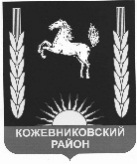 АДМИНИСТРАЦИЯ    кожевниковского   районаРАСПОРЯЖЕНИЕ________________                                                                                                                                         №_______с. Кожевниково   Кожевниковского района   Томской областиО признании  утратившим силу  распоряжение  Главы  Кожевниковского районаО признании  утратившим силу  распоряжение  Главы  Кожевниковского районаВ  целях актуализации  муниципальной правовой базы,ПОСТАНОВЛЯЮ:1.  Признать утратившим силу  распоряжение Главы Кожевниковского района от 22.03.2006 г. № 212-р «О мерах по реализации Положения о Государственной системе регистрации (учета) избирателей, участников референдума в Российской Федерации».2. Разместить распоряжение  на официальном сайте муниципального образования Кожевниковский район.3. Распоряжение  вступает в силу с даты его подписания.И. А. Бирюкова 838244 (22345)В  целях актуализации  муниципальной правовой базы,ПОСТАНОВЛЯЮ:1.  Признать утратившим силу  распоряжение Главы Кожевниковского района от 22.03.2006 г. № 212-р «О мерах по реализации Положения о Государственной системе регистрации (учета) избирателей, участников референдума в Российской Федерации».2. Разместить распоряжение  на официальном сайте муниципального образования Кожевниковский район.3. Распоряжение  вступает в силу с даты его подписания.И. А. Бирюкова 838244 (22345)